ШУÖМП О С Т А Н О В Л Е Н И ЕОт 10 мая 2016 года                                                                                            № 48 Республика Коми, Ижемский район, п. ЩельяюрОб утверждении порядка организации универсальной ярмарки и продажи товаров (выполнение работ, оказание услуг) на них на территории сельского поселения «Щельяюр» Руководствуясь  Федеральным законом от 06.10. 2003 г. № 131-ФЗ «Об общих принципах организации местного самоуправлении в Российской Федерации»,  Федеральным законом от 28 декабря 2009 г. № 381-ФЗ «Об основах регулирования торговой деятельности в Российской Федерации», Законом Республики Коми от 29.03. 2010г. № 19-РЗ «О некоторых вопросах в области государственного регулирования торговой деятельности в Республике Коми», постановлением Правительства Республики Коми от 11.10. 2011 г. № 456 «Об утверждении Порядка организации ярмарок и продажи товаров (выполнения работ, оказания услуг) на них на территории Республики Коми»администрация сельского поселения «Щельяюр»П О С Т А Н О В Л Я Е Т:1. Утвердить Порядок организации универсальной ярмарки и продажи товаров (выполнение работ, оказание услуг) на них на территории сельского поселения «Щельяюр»  согласно приложению 1. 2.  Рекомендовать Государственному учреждению Республики Коми «Ижемская станция по борьбе с болезнями животных» в пределах предоставленных полномочий обеспечить контроль за соблюдением ветеринарных правил при хранении и реализации продукции, сырья и продовольствия, представленных на ярмарке выходного дня.        3. Рекомендовать ОМВД России по Ижемскому району организовать проведение мероприятий по охране общественного порядка и обеспечению общественной безопасности в период проведения ярмарок выходного дня.        4. Настоящее постановление вступает в силу со дня (опубликования) обнародования на официальных стендах сельского поселения «Щельяюр».Глава сельского поселения «Щельяюр»                               М.И. Бабикова                                   Приложение 1 Утвержден постановлением администрации сельского поселения «Щельяюр»  Порядокорганизации универсальной ярмарки и продажи товаров (выполнение работ, оказание услуг) на них на территории сельского поселения «Щельяюр»  1. Настоящий Порядок  устанавливает общие требования к организации универсальной ярмарки и продажи товаров (выполнению работ, оказанию услуг) на них на территории сельского поселения «Щельяюр» (далее - организатор ярмарки). 2. Универсальная ярмарка имеет временный характер и организуется как самостоятельное мероприятие, доступное для всех товаропроизводителей, проводимое с целью содействия по продвижению достижений и продукции товаропроизводителей вне пределов розничных рынков на специально отведенной площадке.Решение о проведении универсальной ярмарки принимается нормативным правовым актом соответствующего органа.3. В соответствии  с федеральным законодательством на универсальной ярмарке запрещена реализация:1) алкогольной продукции;2) консервированных продуктов домашнего приготовления;3) кулинарных изделий из мяса, рыбы, кондитерских изделий, приготовленных в домашних условиях;4) мясных и рыбных полуфабрикатов непромышленного производства;5) детского питания;6) продовольственного сырья и пищевых продуктов без предоставления покупателю упаковочных материалов (бумага, пакеты или др.);7) продовольственного сырья и пищевых продуктов, требующих особых условий хранения, без соответствующего торгового оборудования;8) аудио-,видео-продукции, компьютерных информационных носителей, технически сложных товаров бытового назначения;9) лекарственных препаратов и изделий медицинского назначения;        10) других товаров, реализация которых запрещена или ограничена федеральным или республиканским законодательством.         4. Организатор универсальной ярмарки: выдает разрешение о размещении участника ярмарки;обеспечивает размещение участников ярмарки;оказывает консультационную и информационную поддержку участникам ярмарки;ведет учет участников ярмарки.5.  Места для продажи товаров (выполнение работ, оказание услуг) на ярмарке предоставляются  организатором ярмарки юридическим лицам, индивидуальным предпринимателям, а также гражданам (в том числе гражданам, ведущим крестьянские (фермерские) хозяйства, личные подсобные хозяйства или занимающимся садоводством, огородничеством, животноводством) (далее - участники) на бесплатной основе. Предоставление торговых мест на универсальной ярмарке осуществляется организатором ярмарки на день проведения ярмарки.6. Для оформления разрешения о размещении участника ярмарки участникам необходимо за 1 день до начала ярмарки обратиться с заявкой о выдаче разрешения о размещении участника ярмарки (далее - заявка) (приложение 1 к настоящему Порядку) к организатору в письменной форме с предъявлением документа, удостоверяющего личность. В этой заявке должны быть указаны:наименование предприятия, в том числе фирменное наименование, и организационно-правовая форма юридического лица, индивидуального предпринимателя (за исключением граждан, ведущих личные подсобные хозяйства и занимающихся садоводством, огородничеством и животноводством);фамилия, имя, отчество руководителя юридического лица, индивидуального предпринимателя или гражданина, ведущего крестьянское (фермерское) хозяйство, личное подсобное хозяйство и занимающегося садоводством, огородничеством и животноводством;номер свидетельства о государственной регистрации в качестве юридического лица или индивидуального предпринимателя (за исключением граждан, ведущих личные подсобные хозяйства и занимающихся садоводством, огородничеством и животноводством);группа товаров, перечень работ (услуг);объем продукции, планируемый к реализации.6.1. Дополнительно необходимо представить:Юридическим лицам, индивидуальным предпринимателям, крестьянским (фермерским) хозяйствам:единовременно:не позднее чем за 1 рабочий день до начала проведения ярмарки:копию ветеринарного свидетельства (при осуществлении торговли продукцией животноводства, пчеловодства и рыбой);копию фитосанитарного свидетельства (при осуществлении торговли цветами, семенами, продуктами растениеводства).Гражданам, ведущим личное подсобное хозяйство или занимающимся садоводством, огородничеством, животноводством:единовременно:копии документов, подтверждающих выделение и (или) приобретение земельного участка для ведения личного подсобного хозяйства (садоводства, огородничества), с предъявлением оригиналов, если копии не заверены нотариально;копию документа, удостоверяющего личность;не позднее чем за 1 рабочий день до начала проведения ярмарки:копию ветеринарного свидетельства (при осуществлении торговли продукцией животноводства, пчеловодства и рыбой);копию фитосанитарного свидетельства (при осуществлении торговли цветами, семенами, продуктами растениеводства).В случае представления участником всех необходимых документов, указанных в пункте 6 и подпункте 6.1 настоящего Порядка, организатором выдается разрешение о размещении участника ярмарки (приложение 2 к настоящему Порядку).7. На торговых местах участниками устанавливаются торговые объекты - палатки в виде натяжных тентов на сборно-разборном каркасе, специализированные автомобили (автомагазины, автолавки, автоцистерны) при наличии санитарного паспорта в случаях, предусмотренных законодательством.8. Размещение торговых мест, их оснащенность торгово-техническим оборудованием должны отвечать установленным санитарным, противопожарным, экологическим и другим нормам и правилам, установленным законодательством для осуществления торговой деятельности, и обеспечивать необходимые условия для организации торговли, свободный проход покупателей и доступ к местам торговли.9.  Участник должен оснастить торговое место на ярмарке:вывеской (информационной табличкой) с указанием наименования участника ярмарки и места производства продукции;торговым оборудованием для складирования товаров;специализированным оборудованием (в том числе холодильным) в случае продажи товаров, требующих определенных условий хранения;соответствующими метрологическим правилам и нормам измерительными приборами, в случае если осуществление деятельности по продаже товаров необходимо с использованием средств измерений (весов, гирь, мерных емкостей). Измерительные приборы должны быть установлены таким образом, чтобы в наглядной и доступной форме обеспечивать процессы взвешивания товаров, определения их стоимости, а также их отпуска покупателю.10. Торговля на ярмарке осуществляется при наличии:документов, подтверждающих качество и безопасность продукции, в том числе удостоверений качества и безопасности пищевой продукции, сертификатов соответствия или декларации о соответствии;заключений государственной ветеринарной службы Российской Федерации на продукцию животного происхождения.документов, удостоверяющих личность;личных медицинских книжек установленного образца, в которые вносятся результаты медицинских обследований и лабораторных исследований, сведения о перенесенных инфекционных заболеваниях, отметка о прохождении профессиональной гигиенической подготовки и аттестации (за исключением граждан, ведущих личные подсобные хозяйства и занимающихся садоводством, огородничеством и животноводством);других документов, предусмотренных законодательством для осуществления торговой деятельности, которые хранятся у участника ярмарки в течение всего времени работы ярмарки и предъявляются по первому требованию организатору и иным уполномоченным органам государственной власти;спецодежды.11. Участник должен снабдить реализуемые на ярмарке товары ценниками.12. Плодово-овощная продукция граждан, ведущих крестьянское (фермерское) хозяйство, личное подсобное хозяйство или занимающихся садоводством, огородничеством, должна сопровождаться информацией о сорте и месте выращивания (производства) продукции.13. По окончании работы ярмарки участником демонтируются торговые объекты, площадка освобождается и приводится в надлежащее санитарное состояние.Приложение 1к Порядку организацииярмарок на территорииадминистрации сельского поселения «Щельяюр»                                    ЗАЯВКА                        «___» ____________ 201_ г.    Наименование предприятия, адрес, телефон: _______________________________________________________________________________________________________    Фамилия, имя, отчество руководителя _____________________________________________________________________________________________________________    Свидетельство о государственной регистрации ___________________________    Группа товаров ________________________________________________________    Перечень работ (услуг) ________________________________________________    Участник   обязуется   соблюдать   следующие   требования   организацииярмарочной торговли:    1.  Оформление рабочих мест, выкладка товаров в подтоварники, вывеска сведомственной  принадлежностью,  бейджик  (именной значок), палатки, столы,упаковочный материал.    2. Правильное оформление ценников (подписи и печати).    3.    Иметь    сопроводительные    документы   на   товар   (сертификатсоответствия),   удостоверение   о   качестве  (изготовитель,  нормативы  идокументы,    по    которым    выработана   продукция,   сроки   хранения),товарно-транспортные документы, лицензии (на лицензионный товар).    4. Требование к продавцам - спецодежда, санитарно-медицинская книжка.    5.  При  реализации  прохладительных  напитков,  мороженого  необходимоналичие зонтов, холодильного оборудования.    6. Наличие урны.    7. Уборка территории после торговли.Приложение 2                               к Порядку организацииярмарок на территорииадминистрации сельского поселения «Щельяюр»  РАЗРЕШЕНИЕНА РАЗМЕЩЕНИЕ ТОРГОВОГО ОБЪЕКТА НА ЯРМАРКЕ № _______ от «________»__________________201_годаУчастник ярмарки: ________________________________________________                                                                                    (наименование организации, Ф.И.О. физического лица,                            индивидуального предпринимателя)                 Период торговли: с «____» ______________ по «____» ________________       Предоставляемые товары и (или) услуги на ярмарке:__________________________________________________________________________________________________________________________________________________Место торговли:  ______________________________                               ___________________________  (подпись уполномоченного лица)                                     (расшифровка подписи)   М.П.                                                                    "Щельяюр"сикт овмöдчöминса администрация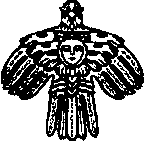 Администрация сельского поселения"Щельяюр"